BANCO CENTRAL DE BOLIVIA__________________________________________________________________________________________________APOYO NACIONAL A LA PRODUCCIÓN Y EMPLEOCÓDIGO BCB:  ANPE-P Nº 004/2020-1CBANCO CENTRAL DE BOLIVIA__________________________________________________________________________________________________APOYO NACIONAL A LA PRODUCCIÓN Y EMPLEOCÓDIGO BCB:  ANPE-P Nº 004/2020-1CBANCO CENTRAL DE BOLIVIA__________________________________________________________________________________________________APOYO NACIONAL A LA PRODUCCIÓN Y EMPLEOCÓDIGO BCB:  ANPE-P Nº 004/2020-1CBANCO CENTRAL DE BOLIVIA__________________________________________________________________________________________________APOYO NACIONAL A LA PRODUCCIÓN Y EMPLEOCÓDIGO BCB:  ANPE-P Nº 004/2020-1CBANCO CENTRAL DE BOLIVIA__________________________________________________________________________________________________APOYO NACIONAL A LA PRODUCCIÓN Y EMPLEOCÓDIGO BCB:  ANPE-P Nº 004/2020-1CBANCO CENTRAL DE BOLIVIA__________________________________________________________________________________________________APOYO NACIONAL A LA PRODUCCIÓN Y EMPLEOCÓDIGO BCB:  ANPE-P Nº 004/2020-1CBANCO CENTRAL DE BOLIVIA__________________________________________________________________________________________________APOYO NACIONAL A LA PRODUCCIÓN Y EMPLEOCÓDIGO BCB:  ANPE-P Nº 004/2020-1CBANCO CENTRAL DE BOLIVIA__________________________________________________________________________________________________APOYO NACIONAL A LA PRODUCCIÓN Y EMPLEOCÓDIGO BCB:  ANPE-P Nº 004/2020-1CBANCO CENTRAL DE BOLIVIA__________________________________________________________________________________________________APOYO NACIONAL A LA PRODUCCIÓN Y EMPLEOCÓDIGO BCB:  ANPE-P Nº 004/2020-1CBANCO CENTRAL DE BOLIVIA__________________________________________________________________________________________________APOYO NACIONAL A LA PRODUCCIÓN Y EMPLEOCÓDIGO BCB:  ANPE-P Nº 004/2020-1CBANCO CENTRAL DE BOLIVIA__________________________________________________________________________________________________APOYO NACIONAL A LA PRODUCCIÓN Y EMPLEOCÓDIGO BCB:  ANPE-P Nº 004/2020-1CBANCO CENTRAL DE BOLIVIA__________________________________________________________________________________________________APOYO NACIONAL A LA PRODUCCIÓN Y EMPLEOCÓDIGO BCB:  ANPE-P Nº 004/2020-1CBANCO CENTRAL DE BOLIVIA__________________________________________________________________________________________________APOYO NACIONAL A LA PRODUCCIÓN Y EMPLEOCÓDIGO BCB:  ANPE-P Nº 004/2020-1CBANCO CENTRAL DE BOLIVIA__________________________________________________________________________________________________APOYO NACIONAL A LA PRODUCCIÓN Y EMPLEOCÓDIGO BCB:  ANPE-P Nº 004/2020-1CBANCO CENTRAL DE BOLIVIA__________________________________________________________________________________________________APOYO NACIONAL A LA PRODUCCIÓN Y EMPLEOCÓDIGO BCB:  ANPE-P Nº 004/2020-1CBANCO CENTRAL DE BOLIVIA__________________________________________________________________________________________________APOYO NACIONAL A LA PRODUCCIÓN Y EMPLEOCÓDIGO BCB:  ANPE-P Nº 004/2020-1CBANCO CENTRAL DE BOLIVIA__________________________________________________________________________________________________APOYO NACIONAL A LA PRODUCCIÓN Y EMPLEOCÓDIGO BCB:  ANPE-P Nº 004/2020-1CBANCO CENTRAL DE BOLIVIA__________________________________________________________________________________________________APOYO NACIONAL A LA PRODUCCIÓN Y EMPLEOCÓDIGO BCB:  ANPE-P Nº 004/2020-1CBANCO CENTRAL DE BOLIVIA__________________________________________________________________________________________________APOYO NACIONAL A LA PRODUCCIÓN Y EMPLEOCÓDIGO BCB:  ANPE-P Nº 004/2020-1CBANCO CENTRAL DE BOLIVIA__________________________________________________________________________________________________APOYO NACIONAL A LA PRODUCCIÓN Y EMPLEOCÓDIGO BCB:  ANPE-P Nº 004/2020-1CBANCO CENTRAL DE BOLIVIA__________________________________________________________________________________________________APOYO NACIONAL A LA PRODUCCIÓN Y EMPLEOCÓDIGO BCB:  ANPE-P Nº 004/2020-1CBANCO CENTRAL DE BOLIVIA__________________________________________________________________________________________________APOYO NACIONAL A LA PRODUCCIÓN Y EMPLEOCÓDIGO BCB:  ANPE-P Nº 004/2020-1CBANCO CENTRAL DE BOLIVIA__________________________________________________________________________________________________APOYO NACIONAL A LA PRODUCCIÓN Y EMPLEOCÓDIGO BCB:  ANPE-P Nº 004/2020-1CBANCO CENTRAL DE BOLIVIA__________________________________________________________________________________________________APOYO NACIONAL A LA PRODUCCIÓN Y EMPLEOCÓDIGO BCB:  ANPE-P Nº 004/2020-1CBANCO CENTRAL DE BOLIVIA__________________________________________________________________________________________________APOYO NACIONAL A LA PRODUCCIÓN Y EMPLEOCÓDIGO BCB:  ANPE-P Nº 004/2020-1CBANCO CENTRAL DE BOLIVIA__________________________________________________________________________________________________APOYO NACIONAL A LA PRODUCCIÓN Y EMPLEOCÓDIGO BCB:  ANPE-P Nº 004/2020-1CDATOS DEL PROCESOS DE CONTRATACIÓNDATOS DEL PROCESOS DE CONTRATACIÓNDATOS DEL PROCESOS DE CONTRATACIÓNDATOS DEL PROCESOS DE CONTRATACIÓNDATOS DEL PROCESOS DE CONTRATACIÓNDATOS DEL PROCESOS DE CONTRATACIÓNDATOS DEL PROCESOS DE CONTRATACIÓNDATOS DEL PROCESOS DE CONTRATACIÓNDATOS DEL PROCESOS DE CONTRATACIÓNDATOS DEL PROCESOS DE CONTRATACIÓNDATOS DEL PROCESOS DE CONTRATACIÓNDATOS DEL PROCESOS DE CONTRATACIÓNDATOS DEL PROCESOS DE CONTRATACIÓNDATOS DEL PROCESOS DE CONTRATACIÓNDATOS DEL PROCESOS DE CONTRATACIÓNDATOS DEL PROCESOS DE CONTRATACIÓNDATOS DEL PROCESOS DE CONTRATACIÓNDATOS DEL PROCESOS DE CONTRATACIÓNDATOS DEL PROCESOS DE CONTRATACIÓNDATOS DEL PROCESOS DE CONTRATACIÓNDATOS DEL PROCESOS DE CONTRATACIÓNDATOS DEL PROCESOS DE CONTRATACIÓNDATOS DEL PROCESOS DE CONTRATACIÓNDATOS DEL PROCESOS DE CONTRATACIÓNDATOS DEL PROCESOS DE CONTRATACIÓNDATOS DEL PROCESOS DE CONTRATACIÓNDATOS DEL PROCESOS DE CONTRATACIÓNEntidad ConvocanteEntidad ConvocanteBanco Central de BoliviaBanco Central de BoliviaBanco Central de BoliviaBanco Central de BoliviaBanco Central de BoliviaBanco Central de BoliviaBanco Central de BoliviaBanco Central de BoliviaBanco Central de BoliviaBanco Central de BoliviaBanco Central de BoliviaBanco Central de BoliviaBanco Central de BoliviaBanco Central de BoliviaBanco Central de BoliviaBanco Central de BoliviaBanco Central de BoliviaBanco Central de BoliviaBanco Central de BoliviaBanco Central de BoliviaBanco Central de BoliviaBanco Central de BoliviaBanco Central de BoliviaBanco Central de BoliviaModalidad de contrataciónModalidad de contrataciónApoyo Nacional a la Producción y Empleo - ANPEApoyo Nacional a la Producción y Empleo - ANPEApoyo Nacional a la Producción y Empleo - ANPEApoyo Nacional a la Producción y Empleo - ANPEApoyo Nacional a la Producción y Empleo - ANPEApoyo Nacional a la Producción y Empleo - ANPEApoyo Nacional a la Producción y Empleo - ANPEApoyo Nacional a la Producción y Empleo - ANPEApoyo Nacional a la Producción y Empleo - ANPECódigo Interno que la Entidad utiliza para identificar el procesoCódigo Interno que la Entidad utiliza para identificar el procesoCódigo Interno que la Entidad utiliza para identificar el procesoCódigo Interno que la Entidad utiliza para identificar el procesoCódigo Interno que la Entidad utiliza para identificar el procesoCódigo Interno que la Entidad utiliza para identificar el procesoCódigo Interno que la Entidad utiliza para identificar el procesoCódigo Interno que la Entidad utiliza para identificar el procesoCódigo Interno que la Entidad utiliza para identificar el procesoCódigo Interno que la Entidad utiliza para identificar el procesoANPE - P N° 004/2020-1CANPE - P N° 004/2020-1CANPE - P N° 004/2020-1CANPE - P N° 004/2020-1CModalidad de contrataciónModalidad de contrataciónApoyo Nacional a la Producción y Empleo - ANPEApoyo Nacional a la Producción y Empleo - ANPEApoyo Nacional a la Producción y Empleo - ANPEApoyo Nacional a la Producción y Empleo - ANPEApoyo Nacional a la Producción y Empleo - ANPEApoyo Nacional a la Producción y Empleo - ANPEApoyo Nacional a la Producción y Empleo - ANPEApoyo Nacional a la Producción y Empleo - ANPEApoyo Nacional a la Producción y Empleo - ANPECódigo Interno que la Entidad utiliza para identificar el procesoCódigo Interno que la Entidad utiliza para identificar el procesoCódigo Interno que la Entidad utiliza para identificar el procesoCódigo Interno que la Entidad utiliza para identificar el procesoCódigo Interno que la Entidad utiliza para identificar el procesoCódigo Interno que la Entidad utiliza para identificar el procesoCódigo Interno que la Entidad utiliza para identificar el procesoCódigo Interno que la Entidad utiliza para identificar el procesoCódigo Interno que la Entidad utiliza para identificar el procesoCódigo Interno que la Entidad utiliza para identificar el procesoANPE - P N° 004/2020-1CANPE - P N° 004/2020-1CANPE - P N° 004/2020-1CANPE - P N° 004/2020-1CCUCE20-0951-00-1044445-1-1Gestión2020Objeto de la contrataciónCONTRATACIÓN DE UN CONSULTOR INDIVIDUAL POR PRODUCTO PARA LA REALIZACIÓN DE EVALUACIONES PSICOMÉTRICAS, PSICOFISIOLÓGICAS Y ASSESSMENT CENTER PARA EL BCBCONTRATACIÓN DE UN CONSULTOR INDIVIDUAL POR PRODUCTO PARA LA REALIZACIÓN DE EVALUACIONES PSICOMÉTRICAS, PSICOFISIOLÓGICAS Y ASSESSMENT CENTER PARA EL BCBCONTRATACIÓN DE UN CONSULTOR INDIVIDUAL POR PRODUCTO PARA LA REALIZACIÓN DE EVALUACIONES PSICOMÉTRICAS, PSICOFISIOLÓGICAS Y ASSESSMENT CENTER PARA EL BCBCONTRATACIÓN DE UN CONSULTOR INDIVIDUAL POR PRODUCTO PARA LA REALIZACIÓN DE EVALUACIONES PSICOMÉTRICAS, PSICOFISIOLÓGICAS Y ASSESSMENT CENTER PARA EL BCBCONTRATACIÓN DE UN CONSULTOR INDIVIDUAL POR PRODUCTO PARA LA REALIZACIÓN DE EVALUACIONES PSICOMÉTRICAS, PSICOFISIOLÓGICAS Y ASSESSMENT CENTER PARA EL BCBCONTRATACIÓN DE UN CONSULTOR INDIVIDUAL POR PRODUCTO PARA LA REALIZACIÓN DE EVALUACIONES PSICOMÉTRICAS, PSICOFISIOLÓGICAS Y ASSESSMENT CENTER PARA EL BCBCONTRATACIÓN DE UN CONSULTOR INDIVIDUAL POR PRODUCTO PARA LA REALIZACIÓN DE EVALUACIONES PSICOMÉTRICAS, PSICOFISIOLÓGICAS Y ASSESSMENT CENTER PARA EL BCBCONTRATACIÓN DE UN CONSULTOR INDIVIDUAL POR PRODUCTO PARA LA REALIZACIÓN DE EVALUACIONES PSICOMÉTRICAS, PSICOFISIOLÓGICAS Y ASSESSMENT CENTER PARA EL BCBCONTRATACIÓN DE UN CONSULTOR INDIVIDUAL POR PRODUCTO PARA LA REALIZACIÓN DE EVALUACIONES PSICOMÉTRICAS, PSICOFISIOLÓGICAS Y ASSESSMENT CENTER PARA EL BCBCONTRATACIÓN DE UN CONSULTOR INDIVIDUAL POR PRODUCTO PARA LA REALIZACIÓN DE EVALUACIONES PSICOMÉTRICAS, PSICOFISIOLÓGICAS Y ASSESSMENT CENTER PARA EL BCBCONTRATACIÓN DE UN CONSULTOR INDIVIDUAL POR PRODUCTO PARA LA REALIZACIÓN DE EVALUACIONES PSICOMÉTRICAS, PSICOFISIOLÓGICAS Y ASSESSMENT CENTER PARA EL BCBCONTRATACIÓN DE UN CONSULTOR INDIVIDUAL POR PRODUCTO PARA LA REALIZACIÓN DE EVALUACIONES PSICOMÉTRICAS, PSICOFISIOLÓGICAS Y ASSESSMENT CENTER PARA EL BCBCONTRATACIÓN DE UN CONSULTOR INDIVIDUAL POR PRODUCTO PARA LA REALIZACIÓN DE EVALUACIONES PSICOMÉTRICAS, PSICOFISIOLÓGICAS Y ASSESSMENT CENTER PARA EL BCBCONTRATACIÓN DE UN CONSULTOR INDIVIDUAL POR PRODUCTO PARA LA REALIZACIÓN DE EVALUACIONES PSICOMÉTRICAS, PSICOFISIOLÓGICAS Y ASSESSMENT CENTER PARA EL BCBCONTRATACIÓN DE UN CONSULTOR INDIVIDUAL POR PRODUCTO PARA LA REALIZACIÓN DE EVALUACIONES PSICOMÉTRICAS, PSICOFISIOLÓGICAS Y ASSESSMENT CENTER PARA EL BCBCONTRATACIÓN DE UN CONSULTOR INDIVIDUAL POR PRODUCTO PARA LA REALIZACIÓN DE EVALUACIONES PSICOMÉTRICAS, PSICOFISIOLÓGICAS Y ASSESSMENT CENTER PARA EL BCBCONTRATACIÓN DE UN CONSULTOR INDIVIDUAL POR PRODUCTO PARA LA REALIZACIÓN DE EVALUACIONES PSICOMÉTRICAS, PSICOFISIOLÓGICAS Y ASSESSMENT CENTER PARA EL BCBCONTRATACIÓN DE UN CONSULTOR INDIVIDUAL POR PRODUCTO PARA LA REALIZACIÓN DE EVALUACIONES PSICOMÉTRICAS, PSICOFISIOLÓGICAS Y ASSESSMENT CENTER PARA EL BCBCONTRATACIÓN DE UN CONSULTOR INDIVIDUAL POR PRODUCTO PARA LA REALIZACIÓN DE EVALUACIONES PSICOMÉTRICAS, PSICOFISIOLÓGICAS Y ASSESSMENT CENTER PARA EL BCBCONTRATACIÓN DE UN CONSULTOR INDIVIDUAL POR PRODUCTO PARA LA REALIZACIÓN DE EVALUACIONES PSICOMÉTRICAS, PSICOFISIOLÓGICAS Y ASSESSMENT CENTER PARA EL BCBCONTRATACIÓN DE UN CONSULTOR INDIVIDUAL POR PRODUCTO PARA LA REALIZACIÓN DE EVALUACIONES PSICOMÉTRICAS, PSICOFISIOLÓGICAS Y ASSESSMENT CENTER PARA EL BCBCONTRATACIÓN DE UN CONSULTOR INDIVIDUAL POR PRODUCTO PARA LA REALIZACIÓN DE EVALUACIONES PSICOMÉTRICAS, PSICOFISIOLÓGICAS Y ASSESSMENT CENTER PARA EL BCBCONTRATACIÓN DE UN CONSULTOR INDIVIDUAL POR PRODUCTO PARA LA REALIZACIÓN DE EVALUACIONES PSICOMÉTRICAS, PSICOFISIOLÓGICAS Y ASSESSMENT CENTER PARA EL BCBCONTRATACIÓN DE UN CONSULTOR INDIVIDUAL POR PRODUCTO PARA LA REALIZACIÓN DE EVALUACIONES PSICOMÉTRICAS, PSICOFISIOLÓGICAS Y ASSESSMENT CENTER PARA EL BCBCONTRATACIÓN DE UN CONSULTOR INDIVIDUAL POR PRODUCTO PARA LA REALIZACIÓN DE EVALUACIONES PSICOMÉTRICAS, PSICOFISIOLÓGICAS Y ASSESSMENT CENTER PARA EL BCBCONTRATACIÓN DE UN CONSULTOR INDIVIDUAL POR PRODUCTO PARA LA REALIZACIÓN DE EVALUACIONES PSICOMÉTRICAS, PSICOFISIOLÓGICAS Y ASSESSMENT CENTER PARA EL BCBCONTRATACIÓN DE UN CONSULTOR INDIVIDUAL POR PRODUCTO PARA LA REALIZACIÓN DE EVALUACIONES PSICOMÉTRICAS, PSICOFISIOLÓGICAS Y ASSESSMENT CENTER PARA EL BCBCONTRATACIÓN DE UN CONSULTOR INDIVIDUAL POR PRODUCTO PARA LA REALIZACIÓN DE EVALUACIONES PSICOMÉTRICAS, PSICOFISIOLÓGICAS Y ASSESSMENT CENTER PARA EL BCBCONTRATACIÓN DE UN CONSULTOR INDIVIDUAL POR PRODUCTO PARA LA REALIZACIÓN DE EVALUACIONES PSICOMÉTRICAS, PSICOFISIOLÓGICAS Y ASSESSMENT CENTER PARA EL BCBCONTRATACIÓN DE UN CONSULTOR INDIVIDUAL POR PRODUCTO PARA LA REALIZACIÓN DE EVALUACIONES PSICOMÉTRICAS, PSICOFISIOLÓGICAS Y ASSESSMENT CENTER PARA EL BCBCONTRATACIÓN DE UN CONSULTOR INDIVIDUAL POR PRODUCTO PARA LA REALIZACIÓN DE EVALUACIONES PSICOMÉTRICAS, PSICOFISIOLÓGICAS Y ASSESSMENT CENTER PARA EL BCBCONTRATACIÓN DE UN CONSULTOR INDIVIDUAL POR PRODUCTO PARA LA REALIZACIÓN DE EVALUACIONES PSICOMÉTRICAS, PSICOFISIOLÓGICAS Y ASSESSMENT CENTER PARA EL BCBCONTRATACIÓN DE UN CONSULTOR INDIVIDUAL POR PRODUCTO PARA LA REALIZACIÓN DE EVALUACIONES PSICOMÉTRICAS, PSICOFISIOLÓGICAS Y ASSESSMENT CENTER PARA EL BCBCONTRATACIÓN DE UN CONSULTOR INDIVIDUAL POR PRODUCTO PARA LA REALIZACIÓN DE EVALUACIONES PSICOMÉTRICAS, PSICOFISIOLÓGICAS Y ASSESSMENT CENTER PARA EL BCBCONTRATACIÓN DE UN CONSULTOR INDIVIDUAL POR PRODUCTO PARA LA REALIZACIÓN DE EVALUACIONES PSICOMÉTRICAS, PSICOFISIOLÓGICAS Y ASSESSMENT CENTER PARA EL BCBCONTRATACIÓN DE UN CONSULTOR INDIVIDUAL POR PRODUCTO PARA LA REALIZACIÓN DE EVALUACIONES PSICOMÉTRICAS, PSICOFISIOLÓGICAS Y ASSESSMENT CENTER PARA EL BCBCONTRATACIÓN DE UN CONSULTOR INDIVIDUAL POR PRODUCTO PARA LA REALIZACIÓN DE EVALUACIONES PSICOMÉTRICAS, PSICOFISIOLÓGICAS Y ASSESSMENT CENTER PARA EL BCBCONTRATACIÓN DE UN CONSULTOR INDIVIDUAL POR PRODUCTO PARA LA REALIZACIÓN DE EVALUACIONES PSICOMÉTRICAS, PSICOFISIOLÓGICAS Y ASSESSMENT CENTER PARA EL BCBMétodo de Selección y AdjudicaciónCalidadCalidadCalidadCalidadCalidadCalidadCalidadCalidadCalidadCalidadCalidadCalidadCalidadCalidadCalidadCalidadxxCalidad Propuesta Técnica y CostoCalidad Propuesta Técnica y CostoCalidad Propuesta Técnica y CostoCalidad Propuesta Técnica y CostoCalidad Propuesta Técnica y CostoCalidad Propuesta Técnica y CostoCalidad Propuesta Técnica y CostoCalidad Propuesta Técnica y CostoCalidad Propuesta Técnica y CostoCalidad Propuesta Técnica y CostoMétodo de Selección y AdjudicaciónMétodo de Selección y AdjudicaciónPresupuesto FijoPresupuesto FijoPresupuesto FijoPresupuesto FijoPresupuesto FijoPresupuesto FijoPresupuesto FijoPresupuesto FijoPresupuesto FijoPresupuesto FijoPresupuesto FijoPresupuesto FijoPresupuesto FijoPresupuesto FijoPresupuesto FijoPresupuesto FijoForma de AdjudicaciónPor el TotalPor el TotalPor el TotalPor el TotalPor el TotalPor el TotalPor el TotalPor el TotalPor el TotalPor el TotalPor el TotalPor el TotalPor el TotalPor el TotalPor el TotalPor el TotalPor el TotalPor el TotalPor el TotalPor el TotalPor el TotalPor el TotalPor el TotalPor el TotalPor el TotalPor el TotalPor el TotalPor el TotalPor el TotalPrecio ReferencialPrecio ReferencialPrecio ReferencialPrecio ReferencialLa contratación se formalizará medianteLa contratación se formalizará medianteContratoContratoContratoContratoContratoContratoContratoContratoContratoContratoContratoContratoPlazo para la ejecución de la ConsultoríaPlazo para la ejecución de la ConsultoríaEl plazo para la prestación del servicio de consultoría será de un año calendario, que será computado a partir de la emisión de orden de proceder.El plazo para la prestación del servicio de consultoría será de un año calendario, que será computado a partir de la emisión de orden de proceder.El plazo para la prestación del servicio de consultoría será de un año calendario, que será computado a partir de la emisión de orden de proceder.El plazo para la prestación del servicio de consultoría será de un año calendario, que será computado a partir de la emisión de orden de proceder.El plazo para la prestación del servicio de consultoría será de un año calendario, que será computado a partir de la emisión de orden de proceder.El plazo para la prestación del servicio de consultoría será de un año calendario, que será computado a partir de la emisión de orden de proceder.El plazo para la prestación del servicio de consultoría será de un año calendario, que será computado a partir de la emisión de orden de proceder.El plazo para la prestación del servicio de consultoría será de un año calendario, que será computado a partir de la emisión de orden de proceder.El plazo para la prestación del servicio de consultoría será de un año calendario, que será computado a partir de la emisión de orden de proceder.El plazo para la prestación del servicio de consultoría será de un año calendario, que será computado a partir de la emisión de orden de proceder.El plazo para la prestación del servicio de consultoría será de un año calendario, que será computado a partir de la emisión de orden de proceder.El plazo para la prestación del servicio de consultoría será de un año calendario, que será computado a partir de la emisión de orden de proceder.El plazo para la prestación del servicio de consultoría será de un año calendario, que será computado a partir de la emisión de orden de proceder.El plazo para la prestación del servicio de consultoría será de un año calendario, que será computado a partir de la emisión de orden de proceder.El plazo para la prestación del servicio de consultoría será de un año calendario, que será computado a partir de la emisión de orden de proceder.El plazo para la prestación del servicio de consultoría será de un año calendario, que será computado a partir de la emisión de orden de proceder.El plazo para la prestación del servicio de consultoría será de un año calendario, que será computado a partir de la emisión de orden de proceder.El plazo para la prestación del servicio de consultoría será de un año calendario, que será computado a partir de la emisión de orden de proceder.El plazo para la prestación del servicio de consultoría será de un año calendario, que será computado a partir de la emisión de orden de proceder.El plazo para la prestación del servicio de consultoría será de un año calendario, que será computado a partir de la emisión de orden de proceder.El plazo para la prestación del servicio de consultoría será de un año calendario, que será computado a partir de la emisión de orden de proceder.El plazo para la prestación del servicio de consultoría será de un año calendario, que será computado a partir de la emisión de orden de proceder.El plazo para la prestación del servicio de consultoría será de un año calendario, que será computado a partir de la emisión de orden de proceder.El plazo para la prestación del servicio de consultoría será de un año calendario, que será computado a partir de la emisión de orden de proceder.El plazo para la prestación del servicio de consultoría será de un año calendario, que será computado a partir de la emisión de orden de proceder.El plazo para la prestación del servicio de consultoría será de un año calendario, que será computado a partir de la emisión de orden de proceder.El plazo para la prestación del servicio de consultoría será de un año calendario, que será computado a partir de la emisión de orden de proceder.El plazo para la prestación del servicio de consultoría será de un año calendario, que será computado a partir de la emisión de orden de proceder.El plazo para la prestación del servicio de consultoría será de un año calendario, que será computado a partir de la emisión de orden de proceder.El plazo para la prestación del servicio de consultoría será de un año calendario, que será computado a partir de la emisión de orden de proceder.El plazo para la prestación del servicio de consultoría será de un año calendario, que será computado a partir de la emisión de orden de proceder.El plazo para la prestación del servicio de consultoría será de un año calendario, que será computado a partir de la emisión de orden de proceder.El plazo para la prestación del servicio de consultoría será de un año calendario, que será computado a partir de la emisión de orden de proceder.El plazo para la prestación del servicio de consultoría será de un año calendario, que será computado a partir de la emisión de orden de proceder.El plazo para la prestación del servicio de consultoría será de un año calendario, que será computado a partir de la emisión de orden de proceder.El plazo para la prestación del servicio de consultoría será de un año calendario, que será computado a partir de la emisión de orden de proceder.El plazo para la prestación del servicio de consultoría será de un año calendario, que será computado a partir de la emisión de orden de proceder.Plazo para la ejecución de la ConsultoríaPlazo para la ejecución de la ConsultoríaEl plazo para la prestación del servicio de consultoría será de un año calendario, que será computado a partir de la emisión de orden de proceder.El plazo para la prestación del servicio de consultoría será de un año calendario, que será computado a partir de la emisión de orden de proceder.El plazo para la prestación del servicio de consultoría será de un año calendario, que será computado a partir de la emisión de orden de proceder.El plazo para la prestación del servicio de consultoría será de un año calendario, que será computado a partir de la emisión de orden de proceder.El plazo para la prestación del servicio de consultoría será de un año calendario, que será computado a partir de la emisión de orden de proceder.El plazo para la prestación del servicio de consultoría será de un año calendario, que será computado a partir de la emisión de orden de proceder.El plazo para la prestación del servicio de consultoría será de un año calendario, que será computado a partir de la emisión de orden de proceder.El plazo para la prestación del servicio de consultoría será de un año calendario, que será computado a partir de la emisión de orden de proceder.El plazo para la prestación del servicio de consultoría será de un año calendario, que será computado a partir de la emisión de orden de proceder.El plazo para la prestación del servicio de consultoría será de un año calendario, que será computado a partir de la emisión de orden de proceder.El plazo para la prestación del servicio de consultoría será de un año calendario, que será computado a partir de la emisión de orden de proceder.El plazo para la prestación del servicio de consultoría será de un año calendario, que será computado a partir de la emisión de orden de proceder.El plazo para la prestación del servicio de consultoría será de un año calendario, que será computado a partir de la emisión de orden de proceder.El plazo para la prestación del servicio de consultoría será de un año calendario, que será computado a partir de la emisión de orden de proceder.El plazo para la prestación del servicio de consultoría será de un año calendario, que será computado a partir de la emisión de orden de proceder.El plazo para la prestación del servicio de consultoría será de un año calendario, que será computado a partir de la emisión de orden de proceder.El plazo para la prestación del servicio de consultoría será de un año calendario, que será computado a partir de la emisión de orden de proceder.El plazo para la prestación del servicio de consultoría será de un año calendario, que será computado a partir de la emisión de orden de proceder.El plazo para la prestación del servicio de consultoría será de un año calendario, que será computado a partir de la emisión de orden de proceder.El plazo para la prestación del servicio de consultoría será de un año calendario, que será computado a partir de la emisión de orden de proceder.El plazo para la prestación del servicio de consultoría será de un año calendario, que será computado a partir de la emisión de orden de proceder.El plazo para la prestación del servicio de consultoría será de un año calendario, que será computado a partir de la emisión de orden de proceder.El plazo para la prestación del servicio de consultoría será de un año calendario, que será computado a partir de la emisión de orden de proceder.El plazo para la prestación del servicio de consultoría será de un año calendario, que será computado a partir de la emisión de orden de proceder.El plazo para la prestación del servicio de consultoría será de un año calendario, que será computado a partir de la emisión de orden de proceder.El plazo para la prestación del servicio de consultoría será de un año calendario, que será computado a partir de la emisión de orden de proceder.El plazo para la prestación del servicio de consultoría será de un año calendario, que será computado a partir de la emisión de orden de proceder.El plazo para la prestación del servicio de consultoría será de un año calendario, que será computado a partir de la emisión de orden de proceder.El plazo para la prestación del servicio de consultoría será de un año calendario, que será computado a partir de la emisión de orden de proceder.El plazo para la prestación del servicio de consultoría será de un año calendario, que será computado a partir de la emisión de orden de proceder.El plazo para la prestación del servicio de consultoría será de un año calendario, que será computado a partir de la emisión de orden de proceder.El plazo para la prestación del servicio de consultoría será de un año calendario, que será computado a partir de la emisión de orden de proceder.El plazo para la prestación del servicio de consultoría será de un año calendario, que será computado a partir de la emisión de orden de proceder.El plazo para la prestación del servicio de consultoría será de un año calendario, que será computado a partir de la emisión de orden de proceder.El plazo para la prestación del servicio de consultoría será de un año calendario, que será computado a partir de la emisión de orden de proceder.El plazo para la prestación del servicio de consultoría será de un año calendario, que será computado a partir de la emisión de orden de proceder.El plazo para la prestación del servicio de consultoría será de un año calendario, que será computado a partir de la emisión de orden de proceder.Garantía de Cumplimiento de ContratoGarantía de Cumplimiento de ContratoLa entidad realizará la retención del siete por ciento (7%) de cada pago, en sustitución de la Garantía de Cumplimiento de Contrato.La entidad realizará la retención del siete por ciento (7%) de cada pago, en sustitución de la Garantía de Cumplimiento de Contrato.La entidad realizará la retención del siete por ciento (7%) de cada pago, en sustitución de la Garantía de Cumplimiento de Contrato.La entidad realizará la retención del siete por ciento (7%) de cada pago, en sustitución de la Garantía de Cumplimiento de Contrato.La entidad realizará la retención del siete por ciento (7%) de cada pago, en sustitución de la Garantía de Cumplimiento de Contrato.La entidad realizará la retención del siete por ciento (7%) de cada pago, en sustitución de la Garantía de Cumplimiento de Contrato.La entidad realizará la retención del siete por ciento (7%) de cada pago, en sustitución de la Garantía de Cumplimiento de Contrato.La entidad realizará la retención del siete por ciento (7%) de cada pago, en sustitución de la Garantía de Cumplimiento de Contrato.La entidad realizará la retención del siete por ciento (7%) de cada pago, en sustitución de la Garantía de Cumplimiento de Contrato.La entidad realizará la retención del siete por ciento (7%) de cada pago, en sustitución de la Garantía de Cumplimiento de Contrato.La entidad realizará la retención del siete por ciento (7%) de cada pago, en sustitución de la Garantía de Cumplimiento de Contrato.La entidad realizará la retención del siete por ciento (7%) de cada pago, en sustitución de la Garantía de Cumplimiento de Contrato.La entidad realizará la retención del siete por ciento (7%) de cada pago, en sustitución de la Garantía de Cumplimiento de Contrato.La entidad realizará la retención del siete por ciento (7%) de cada pago, en sustitución de la Garantía de Cumplimiento de Contrato.La entidad realizará la retención del siete por ciento (7%) de cada pago, en sustitución de la Garantía de Cumplimiento de Contrato.La entidad realizará la retención del siete por ciento (7%) de cada pago, en sustitución de la Garantía de Cumplimiento de Contrato.La entidad realizará la retención del siete por ciento (7%) de cada pago, en sustitución de la Garantía de Cumplimiento de Contrato.La entidad realizará la retención del siete por ciento (7%) de cada pago, en sustitución de la Garantía de Cumplimiento de Contrato.La entidad realizará la retención del siete por ciento (7%) de cada pago, en sustitución de la Garantía de Cumplimiento de Contrato.La entidad realizará la retención del siete por ciento (7%) de cada pago, en sustitución de la Garantía de Cumplimiento de Contrato.La entidad realizará la retención del siete por ciento (7%) de cada pago, en sustitución de la Garantía de Cumplimiento de Contrato.La entidad realizará la retención del siete por ciento (7%) de cada pago, en sustitución de la Garantía de Cumplimiento de Contrato.La entidad realizará la retención del siete por ciento (7%) de cada pago, en sustitución de la Garantía de Cumplimiento de Contrato.La entidad realizará la retención del siete por ciento (7%) de cada pago, en sustitución de la Garantía de Cumplimiento de Contrato.La entidad realizará la retención del siete por ciento (7%) de cada pago, en sustitución de la Garantía de Cumplimiento de Contrato.La entidad realizará la retención del siete por ciento (7%) de cada pago, en sustitución de la Garantía de Cumplimiento de Contrato.La entidad realizará la retención del siete por ciento (7%) de cada pago, en sustitución de la Garantía de Cumplimiento de Contrato.La entidad realizará la retención del siete por ciento (7%) de cada pago, en sustitución de la Garantía de Cumplimiento de Contrato.La entidad realizará la retención del siete por ciento (7%) de cada pago, en sustitución de la Garantía de Cumplimiento de Contrato.La entidad realizará la retención del siete por ciento (7%) de cada pago, en sustitución de la Garantía de Cumplimiento de Contrato.La entidad realizará la retención del siete por ciento (7%) de cada pago, en sustitución de la Garantía de Cumplimiento de Contrato.La entidad realizará la retención del siete por ciento (7%) de cada pago, en sustitución de la Garantía de Cumplimiento de Contrato.La entidad realizará la retención del siete por ciento (7%) de cada pago, en sustitución de la Garantía de Cumplimiento de Contrato.La entidad realizará la retención del siete por ciento (7%) de cada pago, en sustitución de la Garantía de Cumplimiento de Contrato.La entidad realizará la retención del siete por ciento (7%) de cada pago, en sustitución de la Garantía de Cumplimiento de Contrato.La entidad realizará la retención del siete por ciento (7%) de cada pago, en sustitución de la Garantía de Cumplimiento de Contrato.La entidad realizará la retención del siete por ciento (7%) de cada pago, en sustitución de la Garantía de Cumplimiento de Contrato.Garantía de Cumplimiento de ContratoGarantía de Cumplimiento de ContratoLa entidad realizará la retención del siete por ciento (7%) de cada pago, en sustitución de la Garantía de Cumplimiento de Contrato.La entidad realizará la retención del siete por ciento (7%) de cada pago, en sustitución de la Garantía de Cumplimiento de Contrato.La entidad realizará la retención del siete por ciento (7%) de cada pago, en sustitución de la Garantía de Cumplimiento de Contrato.La entidad realizará la retención del siete por ciento (7%) de cada pago, en sustitución de la Garantía de Cumplimiento de Contrato.La entidad realizará la retención del siete por ciento (7%) de cada pago, en sustitución de la Garantía de Cumplimiento de Contrato.La entidad realizará la retención del siete por ciento (7%) de cada pago, en sustitución de la Garantía de Cumplimiento de Contrato.La entidad realizará la retención del siete por ciento (7%) de cada pago, en sustitución de la Garantía de Cumplimiento de Contrato.La entidad realizará la retención del siete por ciento (7%) de cada pago, en sustitución de la Garantía de Cumplimiento de Contrato.La entidad realizará la retención del siete por ciento (7%) de cada pago, en sustitución de la Garantía de Cumplimiento de Contrato.La entidad realizará la retención del siete por ciento (7%) de cada pago, en sustitución de la Garantía de Cumplimiento de Contrato.La entidad realizará la retención del siete por ciento (7%) de cada pago, en sustitución de la Garantía de Cumplimiento de Contrato.La entidad realizará la retención del siete por ciento (7%) de cada pago, en sustitución de la Garantía de Cumplimiento de Contrato.La entidad realizará la retención del siete por ciento (7%) de cada pago, en sustitución de la Garantía de Cumplimiento de Contrato.La entidad realizará la retención del siete por ciento (7%) de cada pago, en sustitución de la Garantía de Cumplimiento de Contrato.La entidad realizará la retención del siete por ciento (7%) de cada pago, en sustitución de la Garantía de Cumplimiento de Contrato.La entidad realizará la retención del siete por ciento (7%) de cada pago, en sustitución de la Garantía de Cumplimiento de Contrato.La entidad realizará la retención del siete por ciento (7%) de cada pago, en sustitución de la Garantía de Cumplimiento de Contrato.La entidad realizará la retención del siete por ciento (7%) de cada pago, en sustitución de la Garantía de Cumplimiento de Contrato.La entidad realizará la retención del siete por ciento (7%) de cada pago, en sustitución de la Garantía de Cumplimiento de Contrato.La entidad realizará la retención del siete por ciento (7%) de cada pago, en sustitución de la Garantía de Cumplimiento de Contrato.La entidad realizará la retención del siete por ciento (7%) de cada pago, en sustitución de la Garantía de Cumplimiento de Contrato.La entidad realizará la retención del siete por ciento (7%) de cada pago, en sustitución de la Garantía de Cumplimiento de Contrato.La entidad realizará la retención del siete por ciento (7%) de cada pago, en sustitución de la Garantía de Cumplimiento de Contrato.La entidad realizará la retención del siete por ciento (7%) de cada pago, en sustitución de la Garantía de Cumplimiento de Contrato.La entidad realizará la retención del siete por ciento (7%) de cada pago, en sustitución de la Garantía de Cumplimiento de Contrato.La entidad realizará la retención del siete por ciento (7%) de cada pago, en sustitución de la Garantía de Cumplimiento de Contrato.La entidad realizará la retención del siete por ciento (7%) de cada pago, en sustitución de la Garantía de Cumplimiento de Contrato.La entidad realizará la retención del siete por ciento (7%) de cada pago, en sustitución de la Garantía de Cumplimiento de Contrato.La entidad realizará la retención del siete por ciento (7%) de cada pago, en sustitución de la Garantía de Cumplimiento de Contrato.La entidad realizará la retención del siete por ciento (7%) de cada pago, en sustitución de la Garantía de Cumplimiento de Contrato.La entidad realizará la retención del siete por ciento (7%) de cada pago, en sustitución de la Garantía de Cumplimiento de Contrato.La entidad realizará la retención del siete por ciento (7%) de cada pago, en sustitución de la Garantía de Cumplimiento de Contrato.La entidad realizará la retención del siete por ciento (7%) de cada pago, en sustitución de la Garantía de Cumplimiento de Contrato.La entidad realizará la retención del siete por ciento (7%) de cada pago, en sustitución de la Garantía de Cumplimiento de Contrato.La entidad realizará la retención del siete por ciento (7%) de cada pago, en sustitución de la Garantía de Cumplimiento de Contrato.La entidad realizará la retención del siete por ciento (7%) de cada pago, en sustitución de la Garantía de Cumplimiento de Contrato.La entidad realizará la retención del siete por ciento (7%) de cada pago, en sustitución de la Garantía de Cumplimiento de Contrato.Garantía de Cumplimiento de ContratoGarantía de Cumplimiento de ContratoLa entidad realizará la retención del siete por ciento (7%) de cada pago, en sustitución de la Garantía de Cumplimiento de Contrato.La entidad realizará la retención del siete por ciento (7%) de cada pago, en sustitución de la Garantía de Cumplimiento de Contrato.La entidad realizará la retención del siete por ciento (7%) de cada pago, en sustitución de la Garantía de Cumplimiento de Contrato.La entidad realizará la retención del siete por ciento (7%) de cada pago, en sustitución de la Garantía de Cumplimiento de Contrato.La entidad realizará la retención del siete por ciento (7%) de cada pago, en sustitución de la Garantía de Cumplimiento de Contrato.La entidad realizará la retención del siete por ciento (7%) de cada pago, en sustitución de la Garantía de Cumplimiento de Contrato.La entidad realizará la retención del siete por ciento (7%) de cada pago, en sustitución de la Garantía de Cumplimiento de Contrato.La entidad realizará la retención del siete por ciento (7%) de cada pago, en sustitución de la Garantía de Cumplimiento de Contrato.La entidad realizará la retención del siete por ciento (7%) de cada pago, en sustitución de la Garantía de Cumplimiento de Contrato.La entidad realizará la retención del siete por ciento (7%) de cada pago, en sustitución de la Garantía de Cumplimiento de Contrato.La entidad realizará la retención del siete por ciento (7%) de cada pago, en sustitución de la Garantía de Cumplimiento de Contrato.La entidad realizará la retención del siete por ciento (7%) de cada pago, en sustitución de la Garantía de Cumplimiento de Contrato.La entidad realizará la retención del siete por ciento (7%) de cada pago, en sustitución de la Garantía de Cumplimiento de Contrato.La entidad realizará la retención del siete por ciento (7%) de cada pago, en sustitución de la Garantía de Cumplimiento de Contrato.La entidad realizará la retención del siete por ciento (7%) de cada pago, en sustitución de la Garantía de Cumplimiento de Contrato.La entidad realizará la retención del siete por ciento (7%) de cada pago, en sustitución de la Garantía de Cumplimiento de Contrato.La entidad realizará la retención del siete por ciento (7%) de cada pago, en sustitución de la Garantía de Cumplimiento de Contrato.La entidad realizará la retención del siete por ciento (7%) de cada pago, en sustitución de la Garantía de Cumplimiento de Contrato.La entidad realizará la retención del siete por ciento (7%) de cada pago, en sustitución de la Garantía de Cumplimiento de Contrato.La entidad realizará la retención del siete por ciento (7%) de cada pago, en sustitución de la Garantía de Cumplimiento de Contrato.La entidad realizará la retención del siete por ciento (7%) de cada pago, en sustitución de la Garantía de Cumplimiento de Contrato.La entidad realizará la retención del siete por ciento (7%) de cada pago, en sustitución de la Garantía de Cumplimiento de Contrato.La entidad realizará la retención del siete por ciento (7%) de cada pago, en sustitución de la Garantía de Cumplimiento de Contrato.La entidad realizará la retención del siete por ciento (7%) de cada pago, en sustitución de la Garantía de Cumplimiento de Contrato.La entidad realizará la retención del siete por ciento (7%) de cada pago, en sustitución de la Garantía de Cumplimiento de Contrato.La entidad realizará la retención del siete por ciento (7%) de cada pago, en sustitución de la Garantía de Cumplimiento de Contrato.La entidad realizará la retención del siete por ciento (7%) de cada pago, en sustitución de la Garantía de Cumplimiento de Contrato.La entidad realizará la retención del siete por ciento (7%) de cada pago, en sustitución de la Garantía de Cumplimiento de Contrato.La entidad realizará la retención del siete por ciento (7%) de cada pago, en sustitución de la Garantía de Cumplimiento de Contrato.La entidad realizará la retención del siete por ciento (7%) de cada pago, en sustitución de la Garantía de Cumplimiento de Contrato.La entidad realizará la retención del siete por ciento (7%) de cada pago, en sustitución de la Garantía de Cumplimiento de Contrato.La entidad realizará la retención del siete por ciento (7%) de cada pago, en sustitución de la Garantía de Cumplimiento de Contrato.La entidad realizará la retención del siete por ciento (7%) de cada pago, en sustitución de la Garantía de Cumplimiento de Contrato.La entidad realizará la retención del siete por ciento (7%) de cada pago, en sustitución de la Garantía de Cumplimiento de Contrato.La entidad realizará la retención del siete por ciento (7%) de cada pago, en sustitución de la Garantía de Cumplimiento de Contrato.La entidad realizará la retención del siete por ciento (7%) de cada pago, en sustitución de la Garantía de Cumplimiento de Contrato.La entidad realizará la retención del siete por ciento (7%) de cada pago, en sustitución de la Garantía de Cumplimiento de Contrato.Señalar con qué Presupuesto se inicia el proceso de contrataciónSeñalar con qué Presupuesto se inicia el proceso de contrataciónPresupuesto de la próxima gestión (el proceso se iniciará una vez promulgada la Ley del Presupuesto General del Estado de la siguiente gestión)Presupuesto de la próxima gestión (el proceso se iniciará una vez promulgada la Ley del Presupuesto General del Estado de la siguiente gestión)Presupuesto de la próxima gestión (el proceso se iniciará una vez promulgada la Ley del Presupuesto General del Estado de la siguiente gestión)Presupuesto de la próxima gestión (el proceso se iniciará una vez promulgada la Ley del Presupuesto General del Estado de la siguiente gestión)Presupuesto de la próxima gestión (el proceso se iniciará una vez promulgada la Ley del Presupuesto General del Estado de la siguiente gestión)Presupuesto de la próxima gestión (el proceso se iniciará una vez promulgada la Ley del Presupuesto General del Estado de la siguiente gestión)Presupuesto de la próxima gestión (el proceso se iniciará una vez promulgada la Ley del Presupuesto General del Estado de la siguiente gestión)Presupuesto de la próxima gestión (el proceso se iniciará una vez promulgada la Ley del Presupuesto General del Estado de la siguiente gestión)Presupuesto de la próxima gestión (el proceso se iniciará una vez promulgada la Ley del Presupuesto General del Estado de la siguiente gestión)Presupuesto de la próxima gestión (el proceso se iniciará una vez promulgada la Ley del Presupuesto General del Estado de la siguiente gestión)Presupuesto de la próxima gestión (el proceso se iniciará una vez promulgada la Ley del Presupuesto General del Estado de la siguiente gestión)Presupuesto de la próxima gestión (el proceso se iniciará una vez promulgada la Ley del Presupuesto General del Estado de la siguiente gestión)Presupuesto de la próxima gestión (el proceso se iniciará una vez promulgada la Ley del Presupuesto General del Estado de la siguiente gestión)Presupuesto de la próxima gestión (el proceso se iniciará una vez promulgada la Ley del Presupuesto General del Estado de la siguiente gestión)Presupuesto de la próxima gestión (el proceso se iniciará una vez promulgada la Ley del Presupuesto General del Estado de la siguiente gestión)Presupuesto de la próxima gestión (el proceso se iniciará una vez promulgada la Ley del Presupuesto General del Estado de la siguiente gestión)Presupuesto de la próxima gestión (el proceso se iniciará una vez promulgada la Ley del Presupuesto General del Estado de la siguiente gestión)Presupuesto de la próxima gestión (el proceso se iniciará una vez promulgada la Ley del Presupuesto General del Estado de la siguiente gestión)Presupuesto de la próxima gestión (el proceso se iniciará una vez promulgada la Ley del Presupuesto General del Estado de la siguiente gestión)Presupuesto de la próxima gestión (el proceso se iniciará una vez promulgada la Ley del Presupuesto General del Estado de la siguiente gestión)Presupuesto de la próxima gestión (el proceso se iniciará una vez promulgada la Ley del Presupuesto General del Estado de la siguiente gestión)Presupuesto de la próxima gestión (el proceso se iniciará una vez promulgada la Ley del Presupuesto General del Estado de la siguiente gestión)Presupuesto de la próxima gestión (el proceso se iniciará una vez promulgada la Ley del Presupuesto General del Estado de la siguiente gestión)Presupuesto de la próxima gestión (el proceso se iniciará una vez promulgada la Ley del Presupuesto General del Estado de la siguiente gestión)Presupuesto de la próxima gestión (el proceso se iniciará una vez promulgada la Ley del Presupuesto General del Estado de la siguiente gestión)Presupuesto de la próxima gestión (el proceso se iniciará una vez promulgada la Ley del Presupuesto General del Estado de la siguiente gestión)Presupuesto de la próxima gestión (el proceso se iniciará una vez promulgada la Ley del Presupuesto General del Estado de la siguiente gestión)Señalar con qué Presupuesto se inicia el proceso de contrataciónPresupuesto de la próxima gestión (el proceso se iniciará una vez promulgada la Ley del Presupuesto General del Estado de la siguiente gestión)Presupuesto de la próxima gestión (el proceso se iniciará una vez promulgada la Ley del Presupuesto General del Estado de la siguiente gestión)Presupuesto de la próxima gestión (el proceso se iniciará una vez promulgada la Ley del Presupuesto General del Estado de la siguiente gestión)Presupuesto de la próxima gestión (el proceso se iniciará una vez promulgada la Ley del Presupuesto General del Estado de la siguiente gestión)Presupuesto de la próxima gestión (el proceso se iniciará una vez promulgada la Ley del Presupuesto General del Estado de la siguiente gestión)Presupuesto de la próxima gestión (el proceso se iniciará una vez promulgada la Ley del Presupuesto General del Estado de la siguiente gestión)Presupuesto de la próxima gestión (el proceso se iniciará una vez promulgada la Ley del Presupuesto General del Estado de la siguiente gestión)Presupuesto de la próxima gestión (el proceso se iniciará una vez promulgada la Ley del Presupuesto General del Estado de la siguiente gestión)Presupuesto de la próxima gestión (el proceso se iniciará una vez promulgada la Ley del Presupuesto General del Estado de la siguiente gestión)Presupuesto de la próxima gestión (el proceso se iniciará una vez promulgada la Ley del Presupuesto General del Estado de la siguiente gestión)Presupuesto de la próxima gestión (el proceso se iniciará una vez promulgada la Ley del Presupuesto General del Estado de la siguiente gestión)Presupuesto de la próxima gestión (el proceso se iniciará una vez promulgada la Ley del Presupuesto General del Estado de la siguiente gestión)Presupuesto de la próxima gestión (el proceso se iniciará una vez promulgada la Ley del Presupuesto General del Estado de la siguiente gestión)Presupuesto de la próxima gestión (el proceso se iniciará una vez promulgada la Ley del Presupuesto General del Estado de la siguiente gestión)Presupuesto de la próxima gestión (el proceso se iniciará una vez promulgada la Ley del Presupuesto General del Estado de la siguiente gestión)Presupuesto de la próxima gestión (el proceso se iniciará una vez promulgada la Ley del Presupuesto General del Estado de la siguiente gestión)Presupuesto de la próxima gestión (el proceso se iniciará una vez promulgada la Ley del Presupuesto General del Estado de la siguiente gestión)Presupuesto de la próxima gestión (el proceso se iniciará una vez promulgada la Ley del Presupuesto General del Estado de la siguiente gestión)Presupuesto de la próxima gestión (el proceso se iniciará una vez promulgada la Ley del Presupuesto General del Estado de la siguiente gestión)Presupuesto de la próxima gestión (el proceso se iniciará una vez promulgada la Ley del Presupuesto General del Estado de la siguiente gestión)Presupuesto de la próxima gestión (el proceso se iniciará una vez promulgada la Ley del Presupuesto General del Estado de la siguiente gestión)Presupuesto de la próxima gestión (el proceso se iniciará una vez promulgada la Ley del Presupuesto General del Estado de la siguiente gestión)Presupuesto de la próxima gestión (el proceso se iniciará una vez promulgada la Ley del Presupuesto General del Estado de la siguiente gestión)Presupuesto de la próxima gestión (el proceso se iniciará una vez promulgada la Ley del Presupuesto General del Estado de la siguiente gestión)Presupuesto de la próxima gestión (el proceso se iniciará una vez promulgada la Ley del Presupuesto General del Estado de la siguiente gestión)Presupuesto de la próxima gestión (el proceso se iniciará una vez promulgada la Ley del Presupuesto General del Estado de la siguiente gestión)Presupuesto de la próxima gestión (el proceso se iniciará una vez promulgada la Ley del Presupuesto General del Estado de la siguiente gestión)Organismos FinanciadoresOrganismos FinanciadoresOrganismos FinanciadoresOrganismos FinanciadoresOrganismos FinanciadoresOrganismos FinanciadoresOrganismos FinanciadoresOrganismos Financiadores#Nombre del Organismo Financiador(de acuerdo al clasificador vigente)Nombre del Organismo Financiador(de acuerdo al clasificador vigente)Nombre del Organismo Financiador(de acuerdo al clasificador vigente)Nombre del Organismo Financiador(de acuerdo al clasificador vigente)Nombre del Organismo Financiador(de acuerdo al clasificador vigente)Nombre del Organismo Financiador(de acuerdo al clasificador vigente)Nombre del Organismo Financiador(de acuerdo al clasificador vigente)Nombre del Organismo Financiador(de acuerdo al clasificador vigente)Nombre del Organismo Financiador(de acuerdo al clasificador vigente)Nombre del Organismo Financiador(de acuerdo al clasificador vigente)Nombre del Organismo Financiador(de acuerdo al clasificador vigente)Nombre del Organismo Financiador(de acuerdo al clasificador vigente)Nombre del Organismo Financiador(de acuerdo al clasificador vigente)Nombre del Organismo Financiador(de acuerdo al clasificador vigente)Nombre del Organismo Financiador(de acuerdo al clasificador vigente)Nombre del Organismo Financiador(de acuerdo al clasificador vigente)Nombre del Organismo Financiador(de acuerdo al clasificador vigente)Nombre del Organismo Financiador(de acuerdo al clasificador vigente)Nombre del Organismo Financiador(de acuerdo al clasificador vigente)Nombre del Organismo Financiador(de acuerdo al clasificador vigente)Nombre del Organismo Financiador(de acuerdo al clasificador vigente)Nombre del Organismo Financiador(de acuerdo al clasificador vigente)Nombre del Organismo Financiador(de acuerdo al clasificador vigente)% de Financiamiento% de Financiamiento% de Financiamiento% de Financiamiento% de Financiamiento% de Financiamiento% de Financiamiento% de FinanciamientoOrganismos FinanciadoresOrganismos FinanciadoresOrganismos FinanciadoresOrganismos FinanciadoresOrganismos FinanciadoresOrganismos FinanciadoresOrganismos FinanciadoresOrganismos Financiadores#Nombre del Organismo Financiador(de acuerdo al clasificador vigente)Nombre del Organismo Financiador(de acuerdo al clasificador vigente)Nombre del Organismo Financiador(de acuerdo al clasificador vigente)Nombre del Organismo Financiador(de acuerdo al clasificador vigente)Nombre del Organismo Financiador(de acuerdo al clasificador vigente)Nombre del Organismo Financiador(de acuerdo al clasificador vigente)Nombre del Organismo Financiador(de acuerdo al clasificador vigente)Nombre del Organismo Financiador(de acuerdo al clasificador vigente)Nombre del Organismo Financiador(de acuerdo al clasificador vigente)Nombre del Organismo Financiador(de acuerdo al clasificador vigente)Nombre del Organismo Financiador(de acuerdo al clasificador vigente)Nombre del Organismo Financiador(de acuerdo al clasificador vigente)Nombre del Organismo Financiador(de acuerdo al clasificador vigente)Nombre del Organismo Financiador(de acuerdo al clasificador vigente)Nombre del Organismo Financiador(de acuerdo al clasificador vigente)Nombre del Organismo Financiador(de acuerdo al clasificador vigente)Nombre del Organismo Financiador(de acuerdo al clasificador vigente)Nombre del Organismo Financiador(de acuerdo al clasificador vigente)Nombre del Organismo Financiador(de acuerdo al clasificador vigente)Nombre del Organismo Financiador(de acuerdo al clasificador vigente)Nombre del Organismo Financiador(de acuerdo al clasificador vigente)Nombre del Organismo Financiador(de acuerdo al clasificador vigente)Nombre del Organismo Financiador(de acuerdo al clasificador vigente)% de Financiamiento% de Financiamiento% de Financiamiento% de Financiamiento% de Financiamiento% de Financiamiento% de Financiamiento% de FinanciamientoOrganismos FinanciadoresOrganismos FinanciadoresOrganismos FinanciadoresOrganismos FinanciadoresOrganismos FinanciadoresOrganismos FinanciadoresOrganismos FinanciadoresOrganismos Financiadores1Recursos PropiosRecursos PropiosRecursos PropiosRecursos PropiosRecursos PropiosRecursos PropiosRecursos PropiosRecursos PropiosRecursos PropiosRecursos PropiosRecursos PropiosRecursos PropiosRecursos PropiosRecursos PropiosRecursos PropiosRecursos PropiosRecursos PropiosRecursos PropiosRecursos PropiosRecursos PropiosRecursos PropiosRecursos PropiosRecursos Propios100100100100100100100100(*) Aplica sólo para Consultores Individuales de Línea  (*) Aplica sólo para Consultores Individuales de Línea  (*) Aplica sólo para Consultores Individuales de Línea  (*) Aplica sólo para Consultores Individuales de Línea  (*) Aplica sólo para Consultores Individuales de Línea  (*) Aplica sólo para Consultores Individuales de Línea  (*) Aplica sólo para Consultores Individuales de Línea  (*) Aplica sólo para Consultores Individuales de Línea  (*) Aplica sólo para Consultores Individuales de Línea  (*) Aplica sólo para Consultores Individuales de Línea  (*) Aplica sólo para Consultores Individuales de Línea  (*) Aplica sólo para Consultores Individuales de Línea  (*) Aplica sólo para Consultores Individuales de Línea  (*) Aplica sólo para Consultores Individuales de Línea  (*) Aplica sólo para Consultores Individuales de Línea  (*) Aplica sólo para Consultores Individuales de Línea  (*) Aplica sólo para Consultores Individuales de Línea  (*) Aplica sólo para Consultores Individuales de Línea  (*) Aplica sólo para Consultores Individuales de Línea  (*) Aplica sólo para Consultores Individuales de Línea  (*) Aplica sólo para Consultores Individuales de Línea  (*) Aplica sólo para Consultores Individuales de Línea  (*) Aplica sólo para Consultores Individuales de Línea  (*) Aplica sólo para Consultores Individuales de Línea  (*) Aplica sólo para Consultores Individuales de Línea  (*) Aplica sólo para Consultores Individuales de Línea  (*) Aplica sólo para Consultores Individuales de Línea  (*) Aplica sólo para Consultores Individuales de Línea  (*) Aplica sólo para Consultores Individuales de Línea  (*) Aplica sólo para Consultores Individuales de Línea  (*) Aplica sólo para Consultores Individuales de Línea  (*) Aplica sólo para Consultores Individuales de Línea  (*) Aplica sólo para Consultores Individuales de Línea  (*) Aplica sólo para Consultores Individuales de Línea  (*) Aplica sólo para Consultores Individuales de Línea  (*) Aplica sólo para Consultores Individuales de Línea  (*) Aplica sólo para Consultores Individuales de Línea  (*) Aplica sólo para Consultores Individuales de Línea  INFORMACIÓN DEL DOCUMENTO BASE DE CONTRATACIÓN (DBC) Los interesados podrán recabar el Documento Base de Contratación (DBC) en el sitio Web del SICOES y obtener información de la entidad de acuerdo con los siguientes datos:INFORMACIÓN DEL DOCUMENTO BASE DE CONTRATACIÓN (DBC) Los interesados podrán recabar el Documento Base de Contratación (DBC) en el sitio Web del SICOES y obtener información de la entidad de acuerdo con los siguientes datos:INFORMACIÓN DEL DOCUMENTO BASE DE CONTRATACIÓN (DBC) Los interesados podrán recabar el Documento Base de Contratación (DBC) en el sitio Web del SICOES y obtener información de la entidad de acuerdo con los siguientes datos:INFORMACIÓN DEL DOCUMENTO BASE DE CONTRATACIÓN (DBC) Los interesados podrán recabar el Documento Base de Contratación (DBC) en el sitio Web del SICOES y obtener información de la entidad de acuerdo con los siguientes datos:INFORMACIÓN DEL DOCUMENTO BASE DE CONTRATACIÓN (DBC) Los interesados podrán recabar el Documento Base de Contratación (DBC) en el sitio Web del SICOES y obtener información de la entidad de acuerdo con los siguientes datos:INFORMACIÓN DEL DOCUMENTO BASE DE CONTRATACIÓN (DBC) Los interesados podrán recabar el Documento Base de Contratación (DBC) en el sitio Web del SICOES y obtener información de la entidad de acuerdo con los siguientes datos:INFORMACIÓN DEL DOCUMENTO BASE DE CONTRATACIÓN (DBC) Los interesados podrán recabar el Documento Base de Contratación (DBC) en el sitio Web del SICOES y obtener información de la entidad de acuerdo con los siguientes datos:INFORMACIÓN DEL DOCUMENTO BASE DE CONTRATACIÓN (DBC) Los interesados podrán recabar el Documento Base de Contratación (DBC) en el sitio Web del SICOES y obtener información de la entidad de acuerdo con los siguientes datos:INFORMACIÓN DEL DOCUMENTO BASE DE CONTRATACIÓN (DBC) Los interesados podrán recabar el Documento Base de Contratación (DBC) en el sitio Web del SICOES y obtener información de la entidad de acuerdo con los siguientes datos:INFORMACIÓN DEL DOCUMENTO BASE DE CONTRATACIÓN (DBC) Los interesados podrán recabar el Documento Base de Contratación (DBC) en el sitio Web del SICOES y obtener información de la entidad de acuerdo con los siguientes datos:INFORMACIÓN DEL DOCUMENTO BASE DE CONTRATACIÓN (DBC) Los interesados podrán recabar el Documento Base de Contratación (DBC) en el sitio Web del SICOES y obtener información de la entidad de acuerdo con los siguientes datos:INFORMACIÓN DEL DOCUMENTO BASE DE CONTRATACIÓN (DBC) Los interesados podrán recabar el Documento Base de Contratación (DBC) en el sitio Web del SICOES y obtener información de la entidad de acuerdo con los siguientes datos:INFORMACIÓN DEL DOCUMENTO BASE DE CONTRATACIÓN (DBC) Los interesados podrán recabar el Documento Base de Contratación (DBC) en el sitio Web del SICOES y obtener información de la entidad de acuerdo con los siguientes datos:INFORMACIÓN DEL DOCUMENTO BASE DE CONTRATACIÓN (DBC) Los interesados podrán recabar el Documento Base de Contratación (DBC) en el sitio Web del SICOES y obtener información de la entidad de acuerdo con los siguientes datos:INFORMACIÓN DEL DOCUMENTO BASE DE CONTRATACIÓN (DBC) Los interesados podrán recabar el Documento Base de Contratación (DBC) en el sitio Web del SICOES y obtener información de la entidad de acuerdo con los siguientes datos:INFORMACIÓN DEL DOCUMENTO BASE DE CONTRATACIÓN (DBC) Los interesados podrán recabar el Documento Base de Contratación (DBC) en el sitio Web del SICOES y obtener información de la entidad de acuerdo con los siguientes datos:INFORMACIÓN DEL DOCUMENTO BASE DE CONTRATACIÓN (DBC) Los interesados podrán recabar el Documento Base de Contratación (DBC) en el sitio Web del SICOES y obtener información de la entidad de acuerdo con los siguientes datos:INFORMACIÓN DEL DOCUMENTO BASE DE CONTRATACIÓN (DBC) Los interesados podrán recabar el Documento Base de Contratación (DBC) en el sitio Web del SICOES y obtener información de la entidad de acuerdo con los siguientes datos:INFORMACIÓN DEL DOCUMENTO BASE DE CONTRATACIÓN (DBC) Los interesados podrán recabar el Documento Base de Contratación (DBC) en el sitio Web del SICOES y obtener información de la entidad de acuerdo con los siguientes datos:INFORMACIÓN DEL DOCUMENTO BASE DE CONTRATACIÓN (DBC) Los interesados podrán recabar el Documento Base de Contratación (DBC) en el sitio Web del SICOES y obtener información de la entidad de acuerdo con los siguientes datos:INFORMACIÓN DEL DOCUMENTO BASE DE CONTRATACIÓN (DBC) Los interesados podrán recabar el Documento Base de Contratación (DBC) en el sitio Web del SICOES y obtener información de la entidad de acuerdo con los siguientes datos:INFORMACIÓN DEL DOCUMENTO BASE DE CONTRATACIÓN (DBC) Los interesados podrán recabar el Documento Base de Contratación (DBC) en el sitio Web del SICOES y obtener información de la entidad de acuerdo con los siguientes datos:INFORMACIÓN DEL DOCUMENTO BASE DE CONTRATACIÓN (DBC) Los interesados podrán recabar el Documento Base de Contratación (DBC) en el sitio Web del SICOES y obtener información de la entidad de acuerdo con los siguientes datos:INFORMACIÓN DEL DOCUMENTO BASE DE CONTRATACIÓN (DBC) Los interesados podrán recabar el Documento Base de Contratación (DBC) en el sitio Web del SICOES y obtener información de la entidad de acuerdo con los siguientes datos:INFORMACIÓN DEL DOCUMENTO BASE DE CONTRATACIÓN (DBC) Los interesados podrán recabar el Documento Base de Contratación (DBC) en el sitio Web del SICOES y obtener información de la entidad de acuerdo con los siguientes datos:INFORMACIÓN DEL DOCUMENTO BASE DE CONTRATACIÓN (DBC) Los interesados podrán recabar el Documento Base de Contratación (DBC) en el sitio Web del SICOES y obtener información de la entidad de acuerdo con los siguientes datos:INFORMACIÓN DEL DOCUMENTO BASE DE CONTRATACIÓN (DBC) Los interesados podrán recabar el Documento Base de Contratación (DBC) en el sitio Web del SICOES y obtener información de la entidad de acuerdo con los siguientes datos:INFORMACIÓN DEL DOCUMENTO BASE DE CONTRATACIÓN (DBC) Los interesados podrán recabar el Documento Base de Contratación (DBC) en el sitio Web del SICOES y obtener información de la entidad de acuerdo con los siguientes datos:INFORMACIÓN DEL DOCUMENTO BASE DE CONTRATACIÓN (DBC) Los interesados podrán recabar el Documento Base de Contratación (DBC) en el sitio Web del SICOES y obtener información de la entidad de acuerdo con los siguientes datos:INFORMACIÓN DEL DOCUMENTO BASE DE CONTRATACIÓN (DBC) Los interesados podrán recabar el Documento Base de Contratación (DBC) en el sitio Web del SICOES y obtener información de la entidad de acuerdo con los siguientes datos:INFORMACIÓN DEL DOCUMENTO BASE DE CONTRATACIÓN (DBC) Los interesados podrán recabar el Documento Base de Contratación (DBC) en el sitio Web del SICOES y obtener información de la entidad de acuerdo con los siguientes datos:INFORMACIÓN DEL DOCUMENTO BASE DE CONTRATACIÓN (DBC) Los interesados podrán recabar el Documento Base de Contratación (DBC) en el sitio Web del SICOES y obtener información de la entidad de acuerdo con los siguientes datos:INFORMACIÓN DEL DOCUMENTO BASE DE CONTRATACIÓN (DBC) Los interesados podrán recabar el Documento Base de Contratación (DBC) en el sitio Web del SICOES y obtener información de la entidad de acuerdo con los siguientes datos:INFORMACIÓN DEL DOCUMENTO BASE DE CONTRATACIÓN (DBC) Los interesados podrán recabar el Documento Base de Contratación (DBC) en el sitio Web del SICOES y obtener información de la entidad de acuerdo con los siguientes datos:INFORMACIÓN DEL DOCUMENTO BASE DE CONTRATACIÓN (DBC) Los interesados podrán recabar el Documento Base de Contratación (DBC) en el sitio Web del SICOES y obtener información de la entidad de acuerdo con los siguientes datos:INFORMACIÓN DEL DOCUMENTO BASE DE CONTRATACIÓN (DBC) Los interesados podrán recabar el Documento Base de Contratación (DBC) en el sitio Web del SICOES y obtener información de la entidad de acuerdo con los siguientes datos:INFORMACIÓN DEL DOCUMENTO BASE DE CONTRATACIÓN (DBC) Los interesados podrán recabar el Documento Base de Contratación (DBC) en el sitio Web del SICOES y obtener información de la entidad de acuerdo con los siguientes datos:INFORMACIÓN DEL DOCUMENTO BASE DE CONTRATACIÓN (DBC) Los interesados podrán recabar el Documento Base de Contratación (DBC) en el sitio Web del SICOES y obtener información de la entidad de acuerdo con los siguientes datos:INFORMACIÓN DEL DOCUMENTO BASE DE CONTRATACIÓN (DBC) Los interesados podrán recabar el Documento Base de Contratación (DBC) en el sitio Web del SICOES y obtener información de la entidad de acuerdo con los siguientes datos:INFORMACIÓN DEL DOCUMENTO BASE DE CONTRATACIÓN (DBC) Los interesados podrán recabar el Documento Base de Contratación (DBC) en el sitio Web del SICOES y obtener información de la entidad de acuerdo con los siguientes datos:INFORMACIÓN DEL DOCUMENTO BASE DE CONTRATACIÓN (DBC) Los interesados podrán recabar el Documento Base de Contratación (DBC) en el sitio Web del SICOES y obtener información de la entidad de acuerdo con los siguientes datos:INFORMACIÓN DEL DOCUMENTO BASE DE CONTRATACIÓN (DBC) Los interesados podrán recabar el Documento Base de Contratación (DBC) en el sitio Web del SICOES y obtener información de la entidad de acuerdo con los siguientes datos:Domicilio de la Entidad ConvocanteDomicilio de la Entidad ConvocanteDomicilio de la Entidad ConvocanteDomicilio de la Entidad ConvocanteDomicilio de la Entidad ConvocanteDomicilio de la Entidad ConvocanteDomicilio de la Entidad ConvocanteDomicilio de la Entidad ConvocanteEdificio Principal del BCB, ubicado en la Calle Ayacucho esquina Mercado. La Paz – Bolivia	Edificio Principal del BCB, ubicado en la Calle Ayacucho esquina Mercado. La Paz – Bolivia	Edificio Principal del BCB, ubicado en la Calle Ayacucho esquina Mercado. La Paz – Bolivia	Edificio Principal del BCB, ubicado en la Calle Ayacucho esquina Mercado. La Paz – Bolivia	Edificio Principal del BCB, ubicado en la Calle Ayacucho esquina Mercado. La Paz – Bolivia	Edificio Principal del BCB, ubicado en la Calle Ayacucho esquina Mercado. La Paz – Bolivia	Edificio Principal del BCB, ubicado en la Calle Ayacucho esquina Mercado. La Paz – Bolivia	Edificio Principal del BCB, ubicado en la Calle Ayacucho esquina Mercado. La Paz – Bolivia	Edificio Principal del BCB, ubicado en la Calle Ayacucho esquina Mercado. La Paz – Bolivia	Edificio Principal del BCB, ubicado en la Calle Ayacucho esquina Mercado. La Paz – Bolivia	Edificio Principal del BCB, ubicado en la Calle Ayacucho esquina Mercado. La Paz – Bolivia	Edificio Principal del BCB, ubicado en la Calle Ayacucho esquina Mercado. La Paz – Bolivia	Edificio Principal del BCB, ubicado en la Calle Ayacucho esquina Mercado. La Paz – Bolivia	Edificio Principal del BCB, ubicado en la Calle Ayacucho esquina Mercado. La Paz – Bolivia	Edificio Principal del BCB, ubicado en la Calle Ayacucho esquina Mercado. La Paz – Bolivia	Edificio Principal del BCB, ubicado en la Calle Ayacucho esquina Mercado. La Paz – Bolivia	Edificio Principal del BCB, ubicado en la Calle Ayacucho esquina Mercado. La Paz – Bolivia	Edificio Principal del BCB, ubicado en la Calle Ayacucho esquina Mercado. La Paz – Bolivia	Edificio Principal del BCB, ubicado en la Calle Ayacucho esquina Mercado. La Paz – Bolivia	Edificio Principal del BCB, ubicado en la Calle Ayacucho esquina Mercado. La Paz – Bolivia	Horario de Atención de la EntidadHorario de Atención de la EntidadHorario de Atención de la EntidadHorario de Atención de la EntidadHorario de Atención de la EntidadHorario de Atención de la EntidadHorario de Atención de la EntidadHorario de Atención de la EntidadDe horas 07:30 a horas 15:30De horas 07:30 a horas 15:30De horas 07:30 a horas 15:30De horas 07:30 a horas 15:30De horas 07:30 a horas 15:30Nombre CompletoNombre CompletoNombre CompletoNombre CompletoNombre CompletoNombre CompletoNombre CompletoNombre CompletoNombre CompletoNombre CompletoCargoCargoCargoCargoCargoCargoCargoCargoCargoDependenciaDependenciaDependenciaDependenciaDependenciaDependenciaDependenciaDependenciaEncargado de atender consultas AdministrativasEncargado de atender consultas AdministrativasEncargado de atender consultas AdministrativasEncargado de atender consultas AdministrativasEncargado de atender consultas AdministrativasEncargado de atender consultas AdministrativasEncargado de atender consultas AdministrativasEncargado de atender consultas AdministrativasBismarck  O. Torrico AraujoBismarck  O. Torrico AraujoBismarck  O. Torrico AraujoBismarck  O. Torrico AraujoBismarck  O. Torrico AraujoBismarck  O. Torrico AraujoBismarck  O. Torrico AraujoBismarck  O. Torrico AraujoBismarck  O. Torrico AraujoBismarck  O. Torrico AraujoBismarck  O. Torrico AraujoBismarck  O. Torrico AraujoBismarck  O. Torrico AraujoBismarck  O. Torrico AraujoProfesional en Compras y ContratacionesProfesional en Compras y ContratacionesProfesional en Compras y ContratacionesProfesional en Compras y ContratacionesProfesional en Compras y ContratacionesProfesional en Compras y ContratacionesProfesional en Compras y ContratacionesProfesional en Compras y ContratacionesProfesional en Compras y ContratacionesDpto. de Compras y ContratacionesDpto. de Compras y ContratacionesDpto. de Compras y ContratacionesDpto. de Compras y ContratacionesDpto. de Compras y ContratacionesDpto. de Compras y ContratacionesDpto. de Compras y ContratacionesDpto. de Compras y ContratacionesEncargado de atender consultas TécnicasEncargado de atender consultas TécnicasEncargado de atender consultas TécnicasEncargado de atender consultas TécnicasEncargado de atender consultas TécnicasEncargado de atender consultas TécnicasEncargado de atender consultas TécnicasEncargado de atender consultas TécnicasEricka Peducasse MurilloEricka Peducasse MurilloEricka Peducasse MurilloEricka Peducasse MurilloEricka Peducasse MurilloEricka Peducasse MurilloEricka Peducasse MurilloEricka Peducasse MurilloEricka Peducasse MurilloEricka Peducasse MurilloEricka Peducasse MurilloEricka Peducasse MurilloEricka Peducasse MurilloEricka Peducasse MurilloAnalista Senior de Recursos HumanosAnalista Senior de Recursos HumanosAnalista Senior de Recursos HumanosAnalista Senior de Recursos HumanosAnalista Senior de Recursos HumanosAnalista Senior de Recursos HumanosAnalista Senior de Recursos HumanosAnalista Senior de Recursos HumanosAnalista Senior de Recursos HumanosGerencia de Recursos HumanosGerencia de Recursos HumanosGerencia de Recursos HumanosGerencia de Recursos HumanosGerencia de Recursos HumanosGerencia de Recursos HumanosGerencia de Recursos HumanosGerencia de Recursos HumanosTeléfonoTeléfonoTeléfonoTeléfono2409090 Internos 4719 (Consultas Administrativas)4806 (Consultas Técnicas)  2409090 Internos 4719 (Consultas Administrativas)4806 (Consultas Técnicas)  2409090 Internos 4719 (Consultas Administrativas)4806 (Consultas Técnicas)  2409090 Internos 4719 (Consultas Administrativas)4806 (Consultas Técnicas)  2409090 Internos 4719 (Consultas Administrativas)4806 (Consultas Técnicas)  2409090 Internos 4719 (Consultas Administrativas)4806 (Consultas Técnicas)  2409090 Internos 4719 (Consultas Administrativas)4806 (Consultas Técnicas)  2409090 Internos 4719 (Consultas Administrativas)4806 (Consultas Técnicas)  2409090 Internos 4719 (Consultas Administrativas)4806 (Consultas Técnicas)  2409090 Internos 4719 (Consultas Administrativas)4806 (Consultas Técnicas)  2409090 Internos 4719 (Consultas Administrativas)4806 (Consultas Técnicas)  FaxFax2664790266479026647902664790Correo ElectrónicoCorreo ElectrónicoCorreo ElectrónicoCorreo ElectrónicoCorreo Electrónicobtorrico@bcb.gob.bo (consultas administrativas) epeducasse@bcb.gob.bo (Consultas técnicas)btorrico@bcb.gob.bo (consultas administrativas) epeducasse@bcb.gob.bo (Consultas técnicas)btorrico@bcb.gob.bo (consultas administrativas) epeducasse@bcb.gob.bo (Consultas técnicas)btorrico@bcb.gob.bo (consultas administrativas) epeducasse@bcb.gob.bo (Consultas técnicas)btorrico@bcb.gob.bo (consultas administrativas) epeducasse@bcb.gob.bo (Consultas técnicas)btorrico@bcb.gob.bo (consultas administrativas) epeducasse@bcb.gob.bo (Consultas técnicas)btorrico@bcb.gob.bo (consultas administrativas) epeducasse@bcb.gob.bo (Consultas técnicas)btorrico@bcb.gob.bo (consultas administrativas) epeducasse@bcb.gob.bo (Consultas técnicas)btorrico@bcb.gob.bo (consultas administrativas) epeducasse@bcb.gob.bo (Consultas técnicas)btorrico@bcb.gob.bo (consultas administrativas) epeducasse@bcb.gob.bo (Consultas técnicas)btorrico@bcb.gob.bo (consultas administrativas) epeducasse@bcb.gob.bo (Consultas técnicas)btorrico@bcb.gob.bo (consultas administrativas) epeducasse@bcb.gob.bo (Consultas técnicas)btorrico@bcb.gob.bo (consultas administrativas) epeducasse@bcb.gob.bo (Consultas técnicas)btorrico@bcb.gob.bo (consultas administrativas) epeducasse@bcb.gob.bo (Consultas técnicas)btorrico@bcb.gob.bo (consultas administrativas) epeducasse@bcb.gob.bo (Consultas técnicas)3.    CRONOGRAMA DE PLAZOS3.    CRONOGRAMA DE PLAZOS3.    CRONOGRAMA DE PLAZOS3.    CRONOGRAMA DE PLAZOS3.    CRONOGRAMA DE PLAZOS3.    CRONOGRAMA DE PLAZOS3.    CRONOGRAMA DE PLAZOS3.    CRONOGRAMA DE PLAZOS3.    CRONOGRAMA DE PLAZOS3.    CRONOGRAMA DE PLAZOS3.    CRONOGRAMA DE PLAZOS3.    CRONOGRAMA DE PLAZOS3.    CRONOGRAMA DE PLAZOS3.    CRONOGRAMA DE PLAZOS3.    CRONOGRAMA DE PLAZOS3.    CRONOGRAMA DE PLAZOS3.    CRONOGRAMA DE PLAZOS3.    CRONOGRAMA DE PLAZOSDe acuerdo con lo establecido en el Artículo 47 de las NB-SABS, los siguientes plazos son de cumplimiento obligatorio: Presentación de propuestas, plazo mínimo cuatro (4) días hábiles, computable a partir del día siguiente hábil de la publicación de la convocatoria;Presentación de documentos para la suscripción de contrato, plazo de entrega de documentos no menor a cuatro (4) días hábiles);El incumplimiento a los plazos señalados precedentemente será considerado como inobservancia a la normativa.De acuerdo con lo establecido en el Artículo 47 de las NB-SABS, los siguientes plazos son de cumplimiento obligatorio: Presentación de propuestas, plazo mínimo cuatro (4) días hábiles, computable a partir del día siguiente hábil de la publicación de la convocatoria;Presentación de documentos para la suscripción de contrato, plazo de entrega de documentos no menor a cuatro (4) días hábiles);El incumplimiento a los plazos señalados precedentemente será considerado como inobservancia a la normativa.De acuerdo con lo establecido en el Artículo 47 de las NB-SABS, los siguientes plazos son de cumplimiento obligatorio: Presentación de propuestas, plazo mínimo cuatro (4) días hábiles, computable a partir del día siguiente hábil de la publicación de la convocatoria;Presentación de documentos para la suscripción de contrato, plazo de entrega de documentos no menor a cuatro (4) días hábiles);El incumplimiento a los plazos señalados precedentemente será considerado como inobservancia a la normativa.De acuerdo con lo establecido en el Artículo 47 de las NB-SABS, los siguientes plazos son de cumplimiento obligatorio: Presentación de propuestas, plazo mínimo cuatro (4) días hábiles, computable a partir del día siguiente hábil de la publicación de la convocatoria;Presentación de documentos para la suscripción de contrato, plazo de entrega de documentos no menor a cuatro (4) días hábiles);El incumplimiento a los plazos señalados precedentemente será considerado como inobservancia a la normativa.De acuerdo con lo establecido en el Artículo 47 de las NB-SABS, los siguientes plazos son de cumplimiento obligatorio: Presentación de propuestas, plazo mínimo cuatro (4) días hábiles, computable a partir del día siguiente hábil de la publicación de la convocatoria;Presentación de documentos para la suscripción de contrato, plazo de entrega de documentos no menor a cuatro (4) días hábiles);El incumplimiento a los plazos señalados precedentemente será considerado como inobservancia a la normativa.De acuerdo con lo establecido en el Artículo 47 de las NB-SABS, los siguientes plazos son de cumplimiento obligatorio: Presentación de propuestas, plazo mínimo cuatro (4) días hábiles, computable a partir del día siguiente hábil de la publicación de la convocatoria;Presentación de documentos para la suscripción de contrato, plazo de entrega de documentos no menor a cuatro (4) días hábiles);El incumplimiento a los plazos señalados precedentemente será considerado como inobservancia a la normativa.De acuerdo con lo establecido en el Artículo 47 de las NB-SABS, los siguientes plazos son de cumplimiento obligatorio: Presentación de propuestas, plazo mínimo cuatro (4) días hábiles, computable a partir del día siguiente hábil de la publicación de la convocatoria;Presentación de documentos para la suscripción de contrato, plazo de entrega de documentos no menor a cuatro (4) días hábiles);El incumplimiento a los plazos señalados precedentemente será considerado como inobservancia a la normativa.De acuerdo con lo establecido en el Artículo 47 de las NB-SABS, los siguientes plazos son de cumplimiento obligatorio: Presentación de propuestas, plazo mínimo cuatro (4) días hábiles, computable a partir del día siguiente hábil de la publicación de la convocatoria;Presentación de documentos para la suscripción de contrato, plazo de entrega de documentos no menor a cuatro (4) días hábiles);El incumplimiento a los plazos señalados precedentemente será considerado como inobservancia a la normativa.De acuerdo con lo establecido en el Artículo 47 de las NB-SABS, los siguientes plazos son de cumplimiento obligatorio: Presentación de propuestas, plazo mínimo cuatro (4) días hábiles, computable a partir del día siguiente hábil de la publicación de la convocatoria;Presentación de documentos para la suscripción de contrato, plazo de entrega de documentos no menor a cuatro (4) días hábiles);El incumplimiento a los plazos señalados precedentemente será considerado como inobservancia a la normativa.De acuerdo con lo establecido en el Artículo 47 de las NB-SABS, los siguientes plazos son de cumplimiento obligatorio: Presentación de propuestas, plazo mínimo cuatro (4) días hábiles, computable a partir del día siguiente hábil de la publicación de la convocatoria;Presentación de documentos para la suscripción de contrato, plazo de entrega de documentos no menor a cuatro (4) días hábiles);El incumplimiento a los plazos señalados precedentemente será considerado como inobservancia a la normativa.De acuerdo con lo establecido en el Artículo 47 de las NB-SABS, los siguientes plazos son de cumplimiento obligatorio: Presentación de propuestas, plazo mínimo cuatro (4) días hábiles, computable a partir del día siguiente hábil de la publicación de la convocatoria;Presentación de documentos para la suscripción de contrato, plazo de entrega de documentos no menor a cuatro (4) días hábiles);El incumplimiento a los plazos señalados precedentemente será considerado como inobservancia a la normativa.De acuerdo con lo establecido en el Artículo 47 de las NB-SABS, los siguientes plazos son de cumplimiento obligatorio: Presentación de propuestas, plazo mínimo cuatro (4) días hábiles, computable a partir del día siguiente hábil de la publicación de la convocatoria;Presentación de documentos para la suscripción de contrato, plazo de entrega de documentos no menor a cuatro (4) días hábiles);El incumplimiento a los plazos señalados precedentemente será considerado como inobservancia a la normativa.De acuerdo con lo establecido en el Artículo 47 de las NB-SABS, los siguientes plazos son de cumplimiento obligatorio: Presentación de propuestas, plazo mínimo cuatro (4) días hábiles, computable a partir del día siguiente hábil de la publicación de la convocatoria;Presentación de documentos para la suscripción de contrato, plazo de entrega de documentos no menor a cuatro (4) días hábiles);El incumplimiento a los plazos señalados precedentemente será considerado como inobservancia a la normativa.De acuerdo con lo establecido en el Artículo 47 de las NB-SABS, los siguientes plazos son de cumplimiento obligatorio: Presentación de propuestas, plazo mínimo cuatro (4) días hábiles, computable a partir del día siguiente hábil de la publicación de la convocatoria;Presentación de documentos para la suscripción de contrato, plazo de entrega de documentos no menor a cuatro (4) días hábiles);El incumplimiento a los plazos señalados precedentemente será considerado como inobservancia a la normativa.De acuerdo con lo establecido en el Artículo 47 de las NB-SABS, los siguientes plazos son de cumplimiento obligatorio: Presentación de propuestas, plazo mínimo cuatro (4) días hábiles, computable a partir del día siguiente hábil de la publicación de la convocatoria;Presentación de documentos para la suscripción de contrato, plazo de entrega de documentos no menor a cuatro (4) días hábiles);El incumplimiento a los plazos señalados precedentemente será considerado como inobservancia a la normativa.De acuerdo con lo establecido en el Artículo 47 de las NB-SABS, los siguientes plazos son de cumplimiento obligatorio: Presentación de propuestas, plazo mínimo cuatro (4) días hábiles, computable a partir del día siguiente hábil de la publicación de la convocatoria;Presentación de documentos para la suscripción de contrato, plazo de entrega de documentos no menor a cuatro (4) días hábiles);El incumplimiento a los plazos señalados precedentemente será considerado como inobservancia a la normativa.De acuerdo con lo establecido en el Artículo 47 de las NB-SABS, los siguientes plazos son de cumplimiento obligatorio: Presentación de propuestas, plazo mínimo cuatro (4) días hábiles, computable a partir del día siguiente hábil de la publicación de la convocatoria;Presentación de documentos para la suscripción de contrato, plazo de entrega de documentos no menor a cuatro (4) días hábiles);El incumplimiento a los plazos señalados precedentemente será considerado como inobservancia a la normativa.De acuerdo con lo establecido en el Artículo 47 de las NB-SABS, los siguientes plazos son de cumplimiento obligatorio: Presentación de propuestas, plazo mínimo cuatro (4) días hábiles, computable a partir del día siguiente hábil de la publicación de la convocatoria;Presentación de documentos para la suscripción de contrato, plazo de entrega de documentos no menor a cuatro (4) días hábiles);El incumplimiento a los plazos señalados precedentemente será considerado como inobservancia a la normativa.El cronograma de plazos previsto para el proceso de contratación, es el siguiente:El cronograma de plazos previsto para el proceso de contratación, es el siguiente:El cronograma de plazos previsto para el proceso de contratación, es el siguiente:El cronograma de plazos previsto para el proceso de contratación, es el siguiente:El cronograma de plazos previsto para el proceso de contratación, es el siguiente:El cronograma de plazos previsto para el proceso de contratación, es el siguiente:El cronograma de plazos previsto para el proceso de contratación, es el siguiente:El cronograma de plazos previsto para el proceso de contratación, es el siguiente:El cronograma de plazos previsto para el proceso de contratación, es el siguiente:El cronograma de plazos previsto para el proceso de contratación, es el siguiente:El cronograma de plazos previsto para el proceso de contratación, es el siguiente:El cronograma de plazos previsto para el proceso de contratación, es el siguiente:El cronograma de plazos previsto para el proceso de contratación, es el siguiente:El cronograma de plazos previsto para el proceso de contratación, es el siguiente:El cronograma de plazos previsto para el proceso de contratación, es el siguiente:El cronograma de plazos previsto para el proceso de contratación, es el siguiente:El cronograma de plazos previsto para el proceso de contratación, es el siguiente:El cronograma de plazos previsto para el proceso de contratación, es el siguiente:ACTIVIDADACTIVIDADACTIVIDADFECHAFECHAFECHAFECHAFECHAFECHAFECHAHORAHORAHORAHORAHORALUGAR Y DIRECCIÓNLUGAR Y DIRECCIÓNLUGAR Y DIRECCIÓNPublicación del DBC en el SICOES y la Convocatoria en la Mesa de PartesPublicación del DBC en el SICOES y la Convocatoria en la Mesa de PartesDíaMesAñoPublicación del DBC en el SICOES y la Convocatoria en la Mesa de PartesPublicación del DBC en el SICOES y la Convocatoria en la Mesa de Partes12062020Consultas Escritas (No es obligatoria)Consultas Escritas (No es obligatoria)DíaMesAñoHoraMin.Consultas Escritas (No es obligatoria)Consultas Escritas (No es obligatoria)160620201030Planta Baja, Ventanilla Única de Correspondencia del Edificio Principal del BCB. (Nota dirigida al Subgerente de Servicios Generales del BCB - RPA).Reunión Informativa de aclaración (No es obligatoria)Reunión Informativa de aclaración (No es obligatoria)DíaMesAñoHoraMin.Reunión Informativa de aclaración (No es obligatoria)Reunión Informativa de aclaración (No es obligatoria)170620201030Piso 7, Edif. Principal del BCB – Calle Ayacucho esq. Mercado. (Departamento de Compras y Contrataciones).Fecha límite de Presentación y Apertura de PropuestasFecha límite de Presentación y Apertura de PropuestasDíaMesAñoHoraMin.Fecha límite de Presentación y Apertura de PropuestasFecha límite de Presentación y Apertura de Propuestas220620201100Presentación de Propuestas:Ventanilla Única de Correspondencia – PB del Edificio del BCB, ubicado en el Calle Ayacucho esq. Mercado, La Paz- Bolivia.Apertura de Propuestas:Piso 7, Dpto. de Compras y Contrataciones del edificio principal del BCB.Presentación del Informe de Evaluación y Recomendación al RPAPresentación del Informe de Evaluación y Recomendación al RPADíaMesAñoPresentación del Informe de Evaluación y Recomendación al RPAPresentación del Informe de Evaluación y Recomendación al RPA21072020Adjudicación o Declaratoria DesiertaAdjudicación o Declaratoria DesiertaDíaMesAñoAdjudicación o Declaratoria DesiertaAdjudicación o Declaratoria Desierta24072020Notificación de la adjudicación o Declaratoria Desierta (fecha límite)Notificación de la adjudicación o Declaratoria Desierta (fecha límite)DíaMesAñoNotificación de la adjudicación o Declaratoria Desierta (fecha límite)Notificación de la adjudicación o Declaratoria Desierta (fecha límite)28072020Presentación de documentos para la suscripción de contrato.Presentación de documentos para la suscripción de contrato.DíaMesAñoPresentación de documentos para la suscripción de contrato.Presentación de documentos para la suscripción de contrato.04082020Presentación de documentos para la suscripción de contrato.Presentación de documentos para la suscripción de contrato.Suscripción de contrato.Suscripción de contrato.DíaMesAñoSuscripción de contrato.Suscripción de contrato.18082020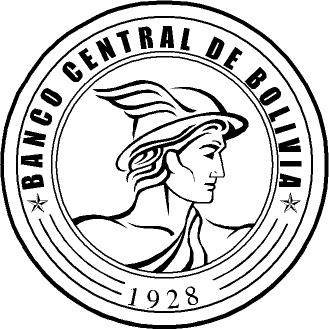 